التصحيح النموذجي لموضوع الرياضيات لشعبة رياضيات بكالوريا 2011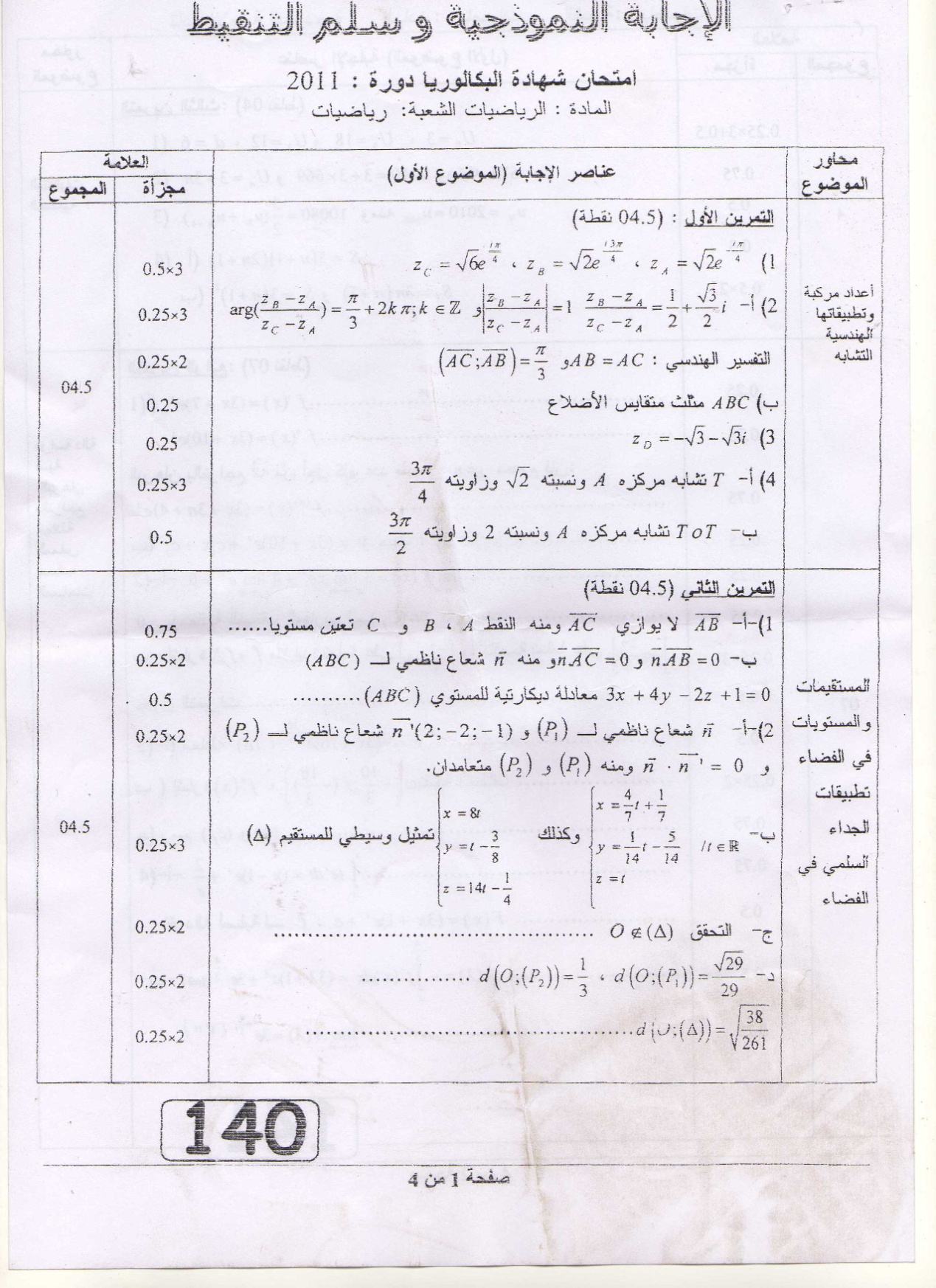 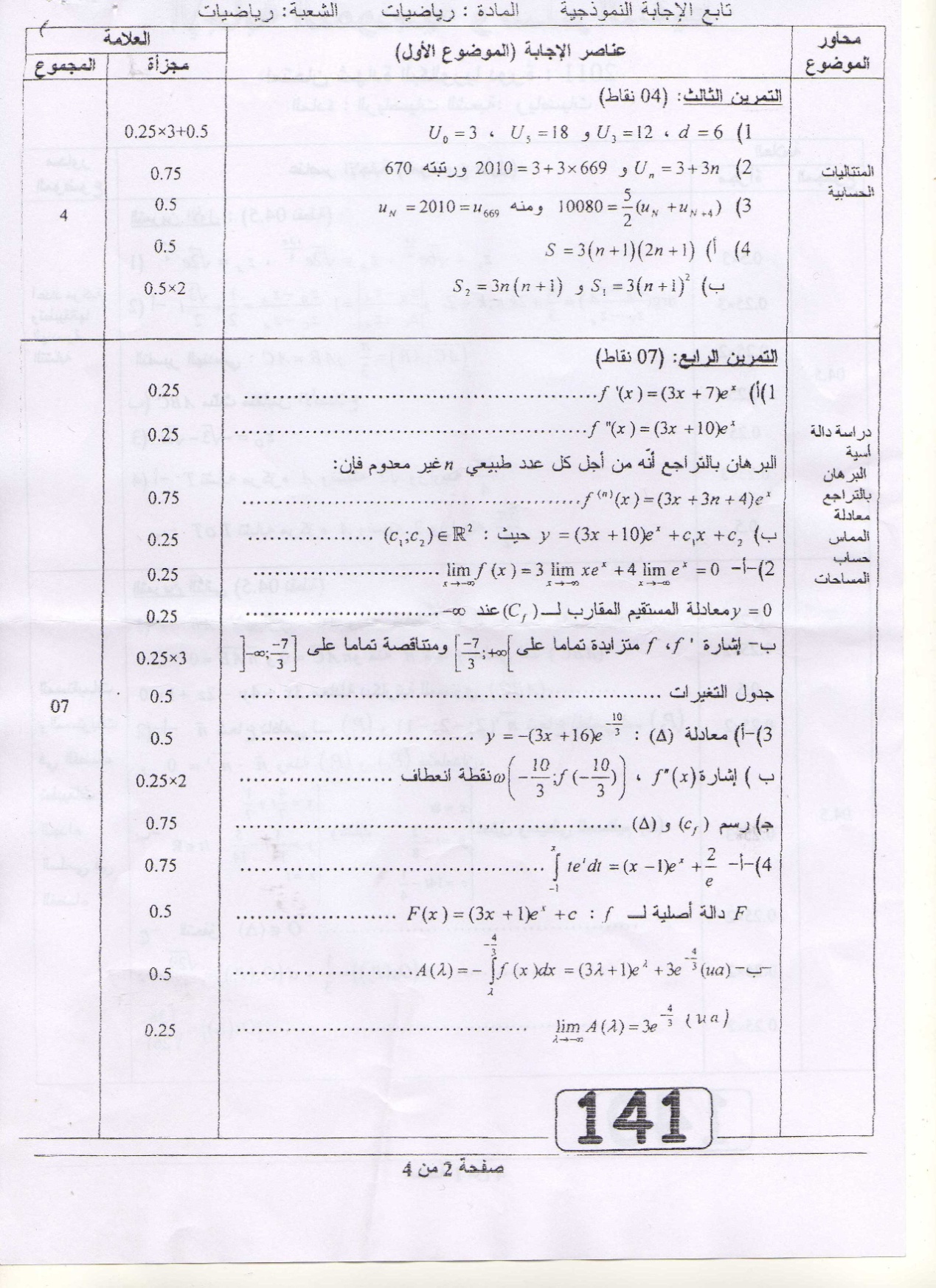 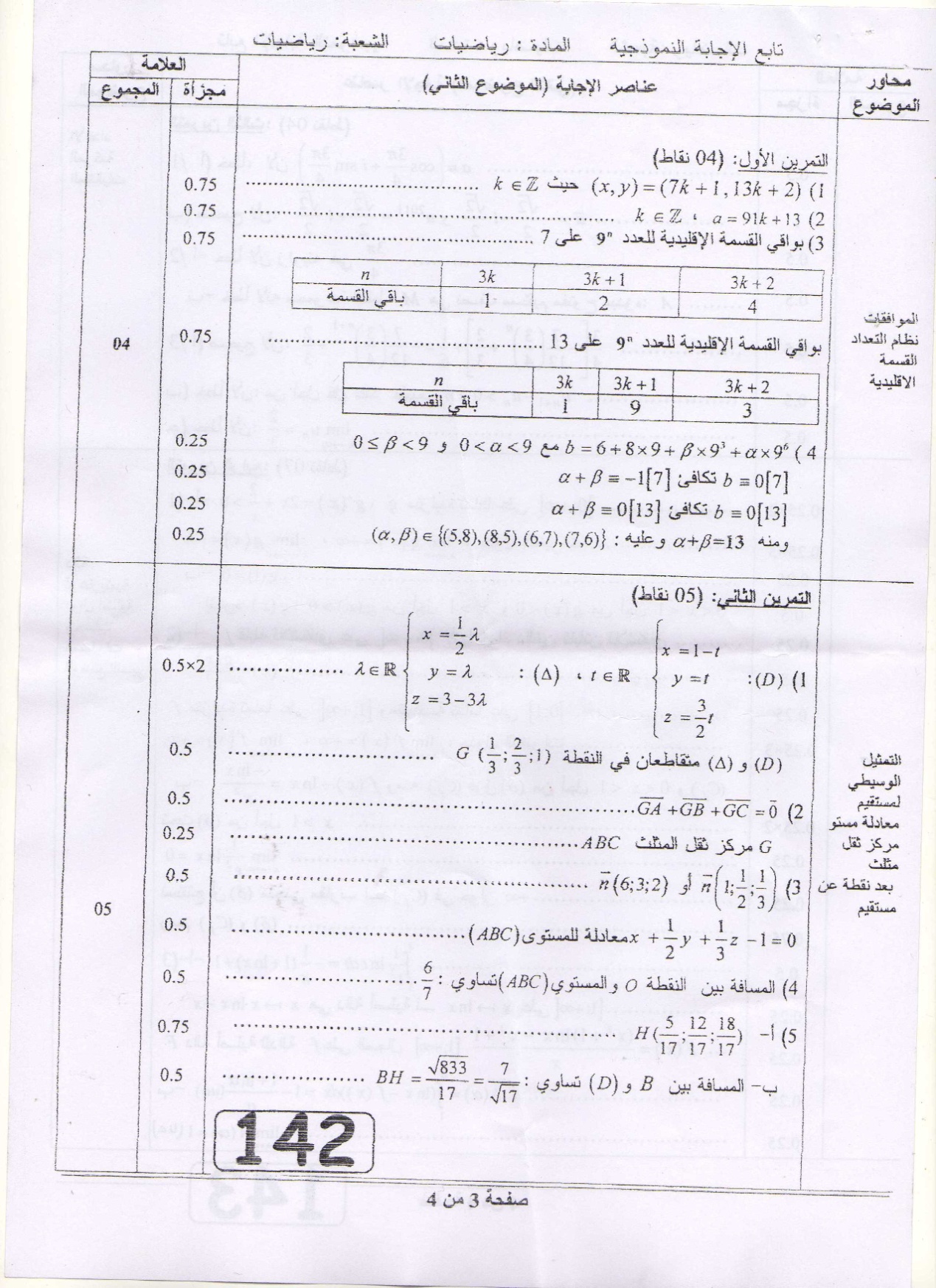 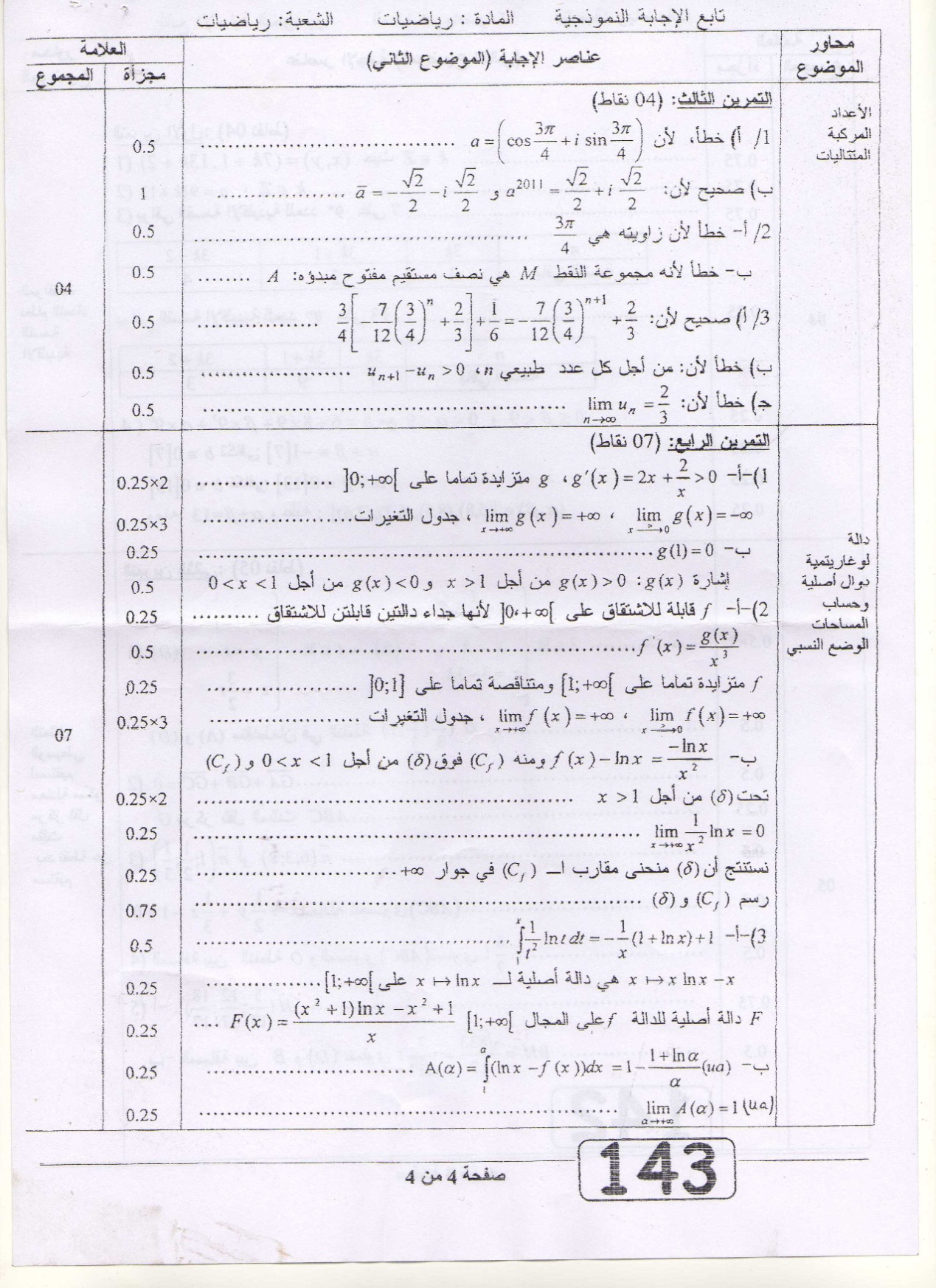 